 AVECC ASSOCIATION  VIVRE ENSEMBLE NOS CULTURES A COIGNIERES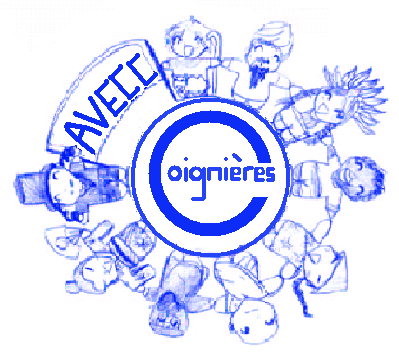 Rue des Marchands - 78310 Coignières - Tél. : 06 17 86 25 26
E-mail : avecc78@gmail.com    Site Web : associationavec.orgAUTORISATION PARENTALEJe soussigné(e), Madame, Monsieur* ...................................................................................................... Père, Mère, Tuteur légal de l’enfant (nom, prénom) .................................................................................... Age de l’enfant  ………………………………………………………Adresse.................................................................................................................................... ................................................................................................................................................. Téléphone (domicile, portable) ............................................................................................................... Autorise mon enfant à participer à l’activité organisée par : L’ASSOCIATION AVECC  Intitulé de l’activité : SORTIE PARC SAINT PAULDate de l’activité :  08/05/2018Lieu de l’activité : Le Parc Saint Paul est un parc d'attractions situé à Saint-Paul, dans l'Oise à quelques kilomètres de Beauvais et à 70 km de Paris.Adresse : 47 Rue de l'Avelon, 60650 Saint-PaulMoyen de transport : AUTOCARS-Lieu et horaire de rendez-vous pour le DEPART : 8H00 DEVANT LA MAISON DE VOISINAGE (EN FACE DE L’ECOLE PRIMAIRE BOUVET) 78310 COIGNIERES -Lieu et horaire de rendez-vous pour le RETOUR :  19H15 DEVANT LA MAISON DE VOISINAGE (EN FACE DE L’ECOLE PRIMAIRE BOUVET )  78310 COIGNIERES -Autorise les organisateurs à prendre, si besoin est, toute mesure (traitements médicaux, hospitalisation, interventions chirurgicales) rendues nécessaires par l’état de santé de mon enfant et m’engage dans ce cas à rembourser les frais pouvant en résulter.-Autorise, le cas échéant, mon enfant, dans le cadre de cette activité, à être filmé et/ou photographié.Fait le :                       A : Signature : REMARQUES : PARTICIPATION AUX FRAIS : 10€ (TRANSPORT+ENTREE PARC) PAR ELEVE  A REGLER AU PLUS TARD LE 29/04/2018. Passé cette date, toute demande sera rejetée.PREVOIR UN SANDWICH POUR LE DEJEUNER ET DES VETEMENTS ADAPTES 